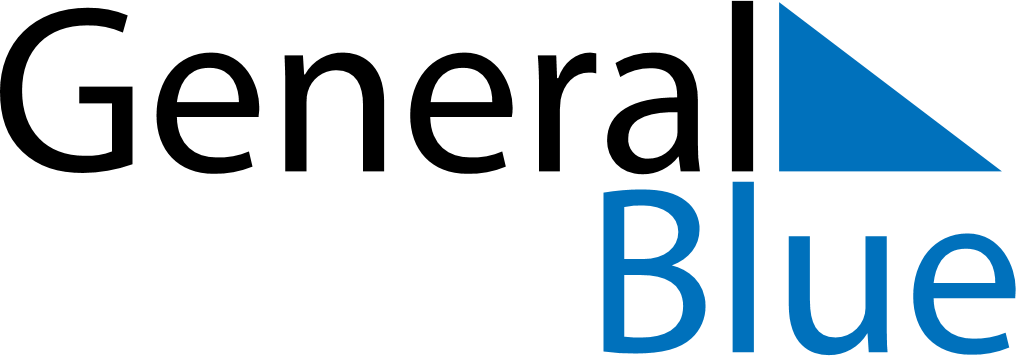 December 2024December 2024December 2024December 2024December 2024December 2024Iisaku, Ida-Virumaa, EstoniaIisaku, Ida-Virumaa, EstoniaIisaku, Ida-Virumaa, EstoniaIisaku, Ida-Virumaa, EstoniaIisaku, Ida-Virumaa, EstoniaIisaku, Ida-Virumaa, EstoniaSunday Monday Tuesday Wednesday Thursday Friday Saturday 1 2 3 4 5 6 7 Sunrise: 8:38 AM Sunset: 3:20 PM Daylight: 6 hours and 42 minutes. Sunrise: 8:40 AM Sunset: 3:19 PM Daylight: 6 hours and 39 minutes. Sunrise: 8:42 AM Sunset: 3:18 PM Daylight: 6 hours and 36 minutes. Sunrise: 8:44 AM Sunset: 3:17 PM Daylight: 6 hours and 33 minutes. Sunrise: 8:45 AM Sunset: 3:16 PM Daylight: 6 hours and 30 minutes. Sunrise: 8:47 AM Sunset: 3:15 PM Daylight: 6 hours and 28 minutes. Sunrise: 8:49 AM Sunset: 3:15 PM Daylight: 6 hours and 25 minutes. 8 9 10 11 12 13 14 Sunrise: 8:50 AM Sunset: 3:14 PM Daylight: 6 hours and 23 minutes. Sunrise: 8:52 AM Sunset: 3:13 PM Daylight: 6 hours and 21 minutes. Sunrise: 8:53 AM Sunset: 3:13 PM Daylight: 6 hours and 19 minutes. Sunrise: 8:55 AM Sunset: 3:12 PM Daylight: 6 hours and 17 minutes. Sunrise: 8:56 AM Sunset: 3:12 PM Daylight: 6 hours and 16 minutes. Sunrise: 8:57 AM Sunset: 3:12 PM Daylight: 6 hours and 14 minutes. Sunrise: 8:58 AM Sunset: 3:12 PM Daylight: 6 hours and 13 minutes. 15 16 17 18 19 20 21 Sunrise: 8:59 AM Sunset: 3:11 PM Daylight: 6 hours and 12 minutes. Sunrise: 9:00 AM Sunset: 3:11 PM Daylight: 6 hours and 11 minutes. Sunrise: 9:01 AM Sunset: 3:12 PM Daylight: 6 hours and 10 minutes. Sunrise: 9:02 AM Sunset: 3:12 PM Daylight: 6 hours and 9 minutes. Sunrise: 9:03 AM Sunset: 3:12 PM Daylight: 6 hours and 9 minutes. Sunrise: 9:03 AM Sunset: 3:12 PM Daylight: 6 hours and 8 minutes. Sunrise: 9:04 AM Sunset: 3:13 PM Daylight: 6 hours and 8 minutes. 22 23 24 25 26 27 28 Sunrise: 9:04 AM Sunset: 3:13 PM Daylight: 6 hours and 8 minutes. Sunrise: 9:05 AM Sunset: 3:14 PM Daylight: 6 hours and 8 minutes. Sunrise: 9:05 AM Sunset: 3:14 PM Daylight: 6 hours and 9 minutes. Sunrise: 9:05 AM Sunset: 3:15 PM Daylight: 6 hours and 9 minutes. Sunrise: 9:06 AM Sunset: 3:16 PM Daylight: 6 hours and 10 minutes. Sunrise: 9:06 AM Sunset: 3:17 PM Daylight: 6 hours and 11 minutes. Sunrise: 9:06 AM Sunset: 3:18 PM Daylight: 6 hours and 12 minutes. 29 30 31 Sunrise: 9:05 AM Sunset: 3:19 PM Daylight: 6 hours and 13 minutes. Sunrise: 9:05 AM Sunset: 3:20 PM Daylight: 6 hours and 14 minutes. Sunrise: 9:05 AM Sunset: 3:22 PM Daylight: 6 hours and 16 minutes. 